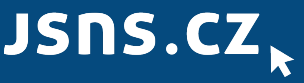 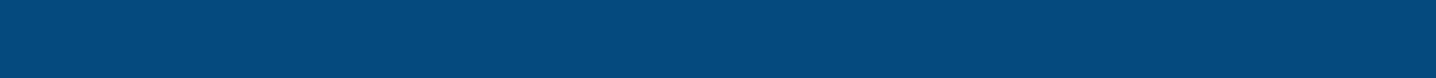 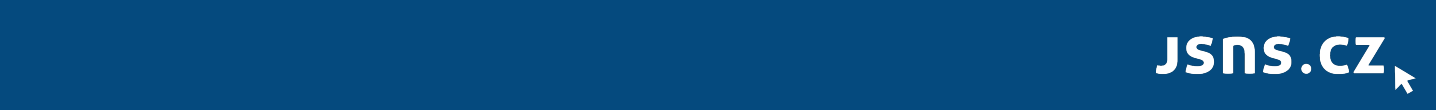 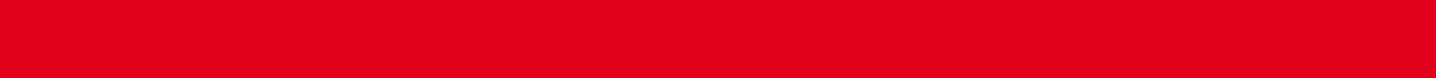 Pravidla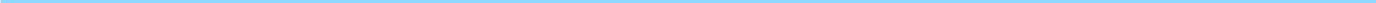 Princip týdenní výzvy bez odpadu spočívá v plnění dílčích úkolů, díky kterým zmenšíte svou odpadovou stopu. Sedm dní po sobě budete plnit jeden – doslova domácí – úkol. Týdenní bezodpadová výzva může být občas náročná, a proto není nutné splnit všechny úkoly. Nebuďte na sebe příliš tvrdí, když něco nepůjde podle vašich představ. Radujte se z toho, když se vám podaří splnit jakýkoli úkol.Podstata výzvy není soutěž s ostatními spolužáky, ale spíše zamyšlení nad svým vlastním spotřebitelským chováním. Týden není dlouhá doba, ale může znamenat začátek osvojení nových návyků a jejich zařazení do svého běžného života. Jednotlivé úkoly můžete plnit i jiný den v týdnu, nemusíte se tedy držet přesného pořadí.Než se pustíte do prvního úkolu, řekněte o své výzvě rodičům i sourozencům a nabídněte jim, ať se k vám přidají – výzva se vám bude plnit snadněji a může vás to i vzájemně inspirovat.S rodiči se domluvte i při plánování nákupu na delší dobu dopředu – to vám pomůže odpovědně nakupovat i méně vyhazovat potraviny. Při nákupu si všímejte, v jakém obale se výrobek prodává a zda není k dispozici jeho ekologičtější varianta (na stejné hygienické úrovni). Používejte i vlastní sáčky a tašky.Zkuste doma zavést bioodpad – svoz bioodpadu se stává běžnou součástí třídění. Pokud zatím není u vašeho bydliště hnědá popelnice, zjistěte možností jejího zavedení. Založit si doma můžete i vlastní kompost (vermikompostér).Doporučená zdroje:KnihyGAJDOŠOVÁ, M., KARASOVÁ, J., ŠKRDLÍKOVÁ, H.: Život skoro bez odpadu. CPress, Brno 2019.JOHNSON, B.: Domácnost bez odpadu. PeopleComm s.r.o., Praha 2016.SMARTICULAR.NET: Lepší život bez plastů. Kazda, Brno 2019.TLUSTÁ, B.: Bez obalu – Jak žít zero waste. Jota, Brno 2019.BlogyCzech Zero Waste o životě bez odpadu - https://www.czechzerowaste.cz/ Blog k bezodpadu s konkrétními tipy a triky - www.zemito.cz/blog/ Mobilní aplikace – „Bezodpadová výzva podle Czech Zero Waste“ (pro iOS i Android)https://www.czechzerowaste.cz/post/184162746483/jak-vznikala-appka Podcast – Skoro bezodpadový život Webové stránkyAdresář farmářů - www.adresarfarmaru.cz  Bezodpadová mapa - mapa.reduca.cz Projekt „Život bez popelnice“ - bezpopelnice.cz/o-projektu/ TÝDENNÍ BEZODPADOVÁ VÝZVAJméno a příjmení: DEN PRVNÍ  INSPIRUJTE SENajděte článek, video, blog nebo třeba interview o bezodpadovém způsobu života (zero waste) 
a inspirujte se jím. Napište, co se vám líbilo a co v budoucnu třeba vyzkoušíte:DEN DRUHÝ  ŠUPLÍKOVÝ AUDITProjděte vaši domácnost a najděte nepoužívanou elektroniku. Napište, co jste našli, a pokuste se vymyslet, 
co by se s ní dalo dále udělat.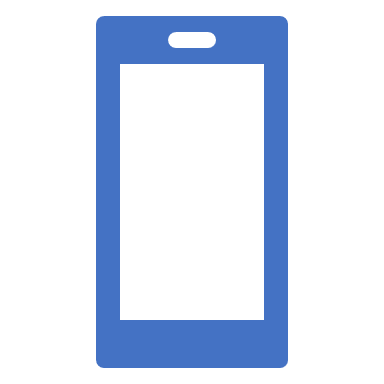 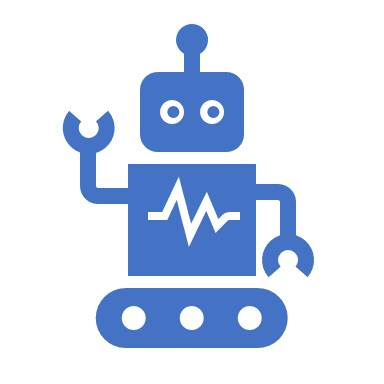 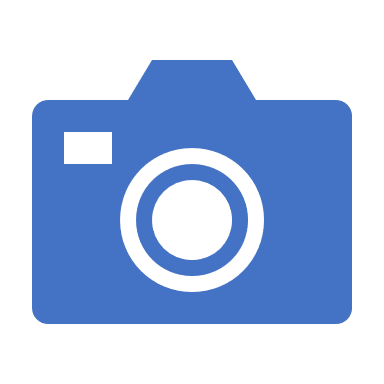  Vyfoťte nejstarší telefon, který vám ležel v šuplíku. Fotku posléze uložte na společné cloudové úložiště.DEN TŘETÍ  VZDEJTE SE PLASTUPokuste se celý den s rodinou nevyprodukovat žádný plastový odpad, tj. ani nekupovat zbytečné plastové obaly (např. místo v plastu kupte kečup ve skle). Zamyslete se, jakými způsoby byste v budoucnu mohli plastovému obalu předejít.DEN ČTVRTÝ  LEDNIČKOVÝ AUDITProjděte vaši lednici a spíž a postupně spotřebujte potraviny s blížícím se datem spotřeby. Předejdete tak plýtvání. Podívejte se na produkty, které jsou po datu spotřeby. O jaké produkty jde? Jsou skutečně nepoživatelné? 
Co nám přesně určuje datum spotřeby a jak se odlišuje od data minimální trvanlivosti?Znáte nějaké triky, jak si připomenout, že v lednici je jídlo, které by se mělo brzy spotřebovat? Podívejte se na původ ovoce, zeleniny a dalších potravin, které máte doma. 
Napište, které z nich by šly nahradit českými výrobky.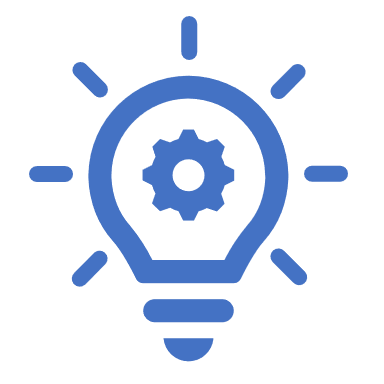 Kompostujte – najděte ve svém okolí popelnici na bioodpad, veřejný kompost nebo si založte vlastní. DEN PÁTÝ  BUĎTE KREATIVNÍUpcyklujte – najděte doma jakoukoli neužitečnou věc a dejte jí novou funkci, např. vytvořte krmítko z hrnečku, květináč ze starého míče nebo peněženku z nápojového kartonu. Na internetu se můžete inspirovat množstvím nápadů. Zkuste si i naše fotonávody na vytvoření originálního penálu ze starých džínsů či nebo ušití sáčku na potraviny.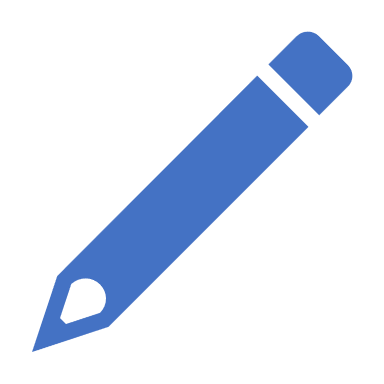 DEN ŠESTÝ  ZASAĎTE SEMÍNKA / UVAŘTE LOKÁLNĚ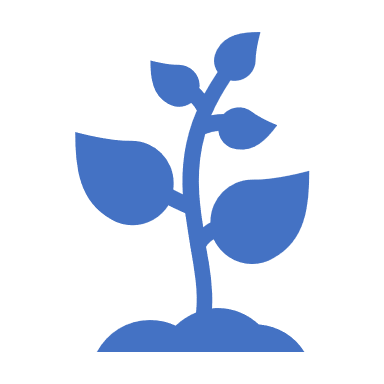 Vyberte si své oblíbené bylinky nebo jeden druh listové zeleniny (například pažitku, bazalku či rukolu) a začněte jej pěstovat v květináči, na zahrádce či na dvorku. Semínka seženete ve větších supermarketech, zahradnictvích i květinářstvích.Alternativně si uvařte oběd nebo večeři z lokální zeleniny. 
Doprava od místních farmářů do regálů obchodů je šetrnější k životnímu prostředí. 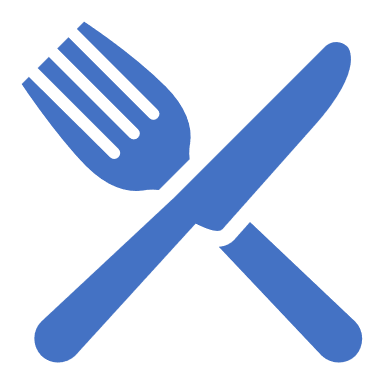 DEN SEDMÝ  ………………..?Vymyslete vlastní výzvu, která zmenší vaši odpadovou stopu, a popište ji, případně ji můžete i vyfotit.   Svoje výrobky, bylinky, oběd i vlastní výzvu vždy vyfoťte a uložte na společné cloudové úložiště.